2021年上半年自学考试毕业申报通知http://www.jxeea.cn/art/2021/5/18/art_26657_3362611.html为做好我校2021年上半年自学考试毕业申报及审查工作，现将我校自考毕业申报相关事宜通知如下： 受疫情影响，我校出入校门需办理严格的审批手续，因此本次申请毕业需在6月14日-18日向我中心报备具体返校时间及相关信息，并且提前14天开始进行身体状况自我监测，做好个人防护准备，佩戴口罩、不聚集。我们会在6月20日之前为同学们办理好返校审批手续（未通过返校审批的同学会提前告知）。一、申请返校手续： 1、6月14日-18日期间扫一次码即可 ：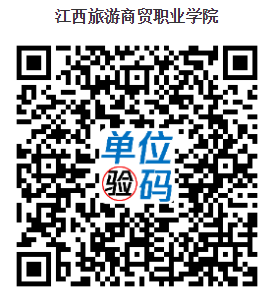 2、扫码当天将有姓名及查询行程结果的绿色健康码及以下信息QQ群里私发给梁老师（QQ:446413635）注：学位英语成绩查询http://jyt.jiangxi.gov.cn/col/col25723/index.html#3、如未接到另外通知，可按申请时间正常返校办理申报毕业手续。4、如有从中高风险地区返校人员请了解好南昌的疫情防控要求及相关规定，合理安排。二、申报毕业时间：6月21日—23日  （上午8:30—11:30  下午2:30—4:00）三、申报地址、电话：实验楼一楼继续教育中心办公室  0791-83771990四、申报办法：1.申报毕业的考生须按专业考试计划规定完成全部课程考试且成绩合格。2.考生可以申报专科或本科毕业。3.确认《江西省高等教育自学考试毕业生登记表》本人的毕业信息是否准确。4.考生本人可登录江西省教育考试院网(http://www.jxeea.cn)，在“自学考试—所有自学考试成绩查询”栏目中查询自己是否符合毕业条件。 如果网上查询未能通过但实际上已符合毕业条件的考生，必须提供查询中显示未达到毕业条件的科目合格证、免考证明、转考证明等原件以及三张1寸免冠近期蓝底彩色照片，在申报时间内到江西师范大学继续教育学院（地址：南昌市北京西路437号青山湖校区，联系电话：0791-88506184）现场办理毕业申报手续。5.毕业证照片采用考生二代身份证上的照片，未采集过二代身份证信息的考生需提前到我校继续教育中心刷新二代身份证。2015年6月起，在我省至少参加过一次4月或10月自学考试（不包括实践环节考核和论文等），或已在报考点采集过身份证信息的考生，可以不用重新采集。截至2021年6月10日，未采集二代身份证信息的考生不能申报本次毕业。（能在江西教育考试院官网上打印出有照片的准考证就是已刷过二代身份证）五、毕业申请所需材料（申请本科需提供以下1.2.3.4.5条共5份材料，专科需提供以下1.2.5条共3份材料）    1．有效的身份证原件和复印件各1份；    2．准考证原件1份（如果遗失，可到江西教育考试院官网自考报名系统中打印准考证）；    3．专科毕业证原件及复印件各1份；4．由中国高等教育学生信息网（http://www.chsi.com.cn）出示的“教育部学历证书电子注册备案表” 1张（验证有效期至2021年9月30日）或由学历认证机构出示属于国民教育系列的“中国高等教育学历认证报告”。关于有效期的特别说明：学信网上下载学历证书电子注册备案表（免费打印），表上未标注有效期，但考生本人在网上可以看到，请大家把有效期（如有效期延不到2021年9月30日后，就写目前显示的最后时间，到期后再主动延至规定时间后）手写在备案表的右下角。5．离校清单1份（提前报备者我部门负责代办离校清单，但如有欠费需补交清）。六、注意事项1.毕业申报必须由考生本人到现场办理，不得他人代办。“毕业生登记表”中如信息有误，经工作人员核查相关材料后可以当场修改（不包括姓名和身份证号码更改），信息修正后考生须确认签字。2.本次办理毕业的专业名称和代码均启用新的专业名称和代码。温馨提示：1.部分专业已停考（详见附件），2020年开始不再办理这些专业的毕业证。2.根据往年情况，有很多同学“毕业生登记表”上的户籍（城镇、农村）和政治面貌（中共党员、团员等）信息错误，建议大家带上证明户籍和党团员身份的材料原件及复印件。3.返校期间请从丁香路1号门进出。序号准考证号身份证号姓名申报毕业学校科类本\专专业手机是否通过学位英语申请返校时间(6月21-23日)大自考/试点 (不确定可不填)例0157**36010219**张三江西师大本科工商管理136***是6月21日试点